ZAPISNIKo predstavitvi OSNUTKA SEMINARJA in DOKTORSKE TEME na Doktorskem študijskem programu III. stopnje Strojništvo in OKVIRNA IZPITNA VPRAŠANJA (ZAPRTO SREČANJE)MINUTESon the presentation of the DRAFT SEMINAR and the DOCTORAL TOPIC in Doctoral Study Programme of level III of Mechanical Engineering and FRAMEWORK EXAM QUESTIONS (CLOSED MEETING)Ime in priimek študenta:Name and surname of the doctoral student:__________________________Naslov doktorske disertacije:Title of the doctoral dissertation:________________________________________________________________Znanstveno področje: strojništvo Scientific field: Mechanical Engineering 1. Okvirni naslov doktorske disertacije je:                       ustrezen      /      neustrezen1. The framework title of the doctoral dissertation is:     suitable        /        unsuitableOpombe / Notes:............................................................................................................................................ ........................................................................................................................................................................................................................................................................................2. Hipoteze oz. raziskovalna vprašanja:                           ustrezne      /     neustrezne2. Hypotheses or research questions: 		        suitable        /     unsuitableOpombe / Notes:....................................................................................................................................................................................................................................................................................................................................................................................................................................3. Metode raziskovanja in njihova izvedljivost:               ustrezne      /      neustrezne3. Research methods and their feasibility: 		        suitable        /      unsuitableOpombe / Notes:........................................................................................................................................................................................................................................................................................ ............................................................................................................................................4. Seznam literature, ki podpira predlog raziskav:   	ustrezen     /     neustrezen4. List of literature supporting the research proposal:     suitable      /     unsuitableOpombe / Notes:........................................................................................................................................................................................................................................................................................ ............................................................................................................................................5.  Sklep komisije o Osnutku seminarja in doktorske teme:  ustrezna  /  neustrezna5.  Decision of the Committee on the Draft seminar and the doctoral topic:                 suitable   /  unsuitableSplošne opombe, pripombe, predlogi / General notes, remarks, suggestions:....................................................................................................................................................................................................................................................................................................................................................................................................................................OKVIRNA PRIPRAVLJALNA IZPITNA VPRAŠANJADRAFT OF PREPARATION QUESTIONS FOR EXAMS1. Vprašanja IZPIT 1 : ___________________________________ (naziv predmeta)1. Questions EXAM 1: ___________________________________ (course title)Vprašanja / Questions:............................................................................................................................................ ................................................................................................................................................................................................................................................................................................................................................................................................................................................................................................................................................................................Splošne opombe, pripombe, predlogi Nosilca predmeta /General notes, remarks, suggestions of the Course coordinator:....................................................................................................................................................................................................................................................................................................................................................................................................................................2. Vprašanja IZPIT 2 : ___________________________________ (naziv predmeta)2. Questions EXAM 2: ___________________________________ (course title)Vprašanja / Questions:............................................................................................................................................................................................................................................................................................................................................................................................................................................................................................................................................................................................................................................................................................................................Splošne opombe, pripombe, predlogi Nosilca predmeta /General notes, remarks, suggestions of the Course coordinator:....................................................................................................................................................................................................................................................................................................................................................................................................................................3. Vprašanja IZPIT 3 : ___________________________________ (naziv predmeta)3. Questions EXAM 3: ___________________________________ (course title)Vprašanja / Questions:............................................................................................................................................................................................................................................................................................................................................................................................................................................................................................................................................................................................................................................................................................................................Splošne opombe, pripombe, predlogi Nosilca predmeta /General notes, remarks, suggestions of the Course coordinator:....................................................................................................................................................................................................................................................................................................................................................................................................................................4. Vprašanja IZPIT 4 : ___________________________________ (naziv predmeta)4. Questions EXAM 4: ___________________________________ (course title)Vprašanja / Questions:............................................................................................................................................................................................................................................................................................................................................................................................................................................................................................................................................................................................................................................................................................................................Splošne opombe, pripombe, predlogi Nosilca predmeta /General notes, remarks, suggestions of the Course coordinator:....................................................................................................................................................................................................................................................................................................................................................................................................................................Komisija / Committee: ime in priimek / name and surname:  _______________________________ ime in priimek / name and surname:  _______________________________ ime in priimek / name and surname: ________________________________ime in priimek / name and surname:  ________________________________ime in priimek / name and surname:  ________________________________ime in priimek / name and surname:  ________________________________S podpisom študent potrjuje, da je seznanjen z vsebino zapisnika.With his/her signature, the student confirms that he is familiar with the contents of the minutes.Podpis študenta:Student's signature: __________________________Ljubljana, dne / date  __________________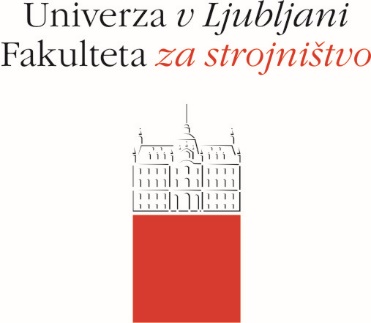 Aškerčeva cesta 61000 Ljubljana, Slovenijatelefon (01) 47 71 200faks (01) 25 18 567dekanat@fs.uni-lj.si